Publicado en Madrid el 29/03/2023 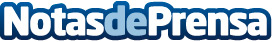 Geosec presenta Robopile, máquina robotizada para la ejecución de micropilotesLa empresa celebra 20 años de actividad incorporando esta tecnología pionera en el mercado Datos de contacto:Irene Aguado915672585Nota de prensa publicada en: https://www.notasdeprensa.es/geosec-presenta-robopile-maquina-robotizada Categorias: Inteligencia Artificial y Robótica Servicios Técnicos Construcción y Materiales http://www.notasdeprensa.es